2023兒童事工教師培訓課程 ZOOM全球直播課上課時間：(臺北時間) 周六 9:00 am-12:00 mp會議ID及講義，於課前三日EMAIL寄發。ZOOM直播課程，恕不回看。「錄播課程」時效內，可無限回看。(歡迎來訊洽詢)課程介紹與講員簡介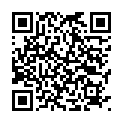 https://www.cssa.org.tw/blog/2022/10/12/2023/報名辦法主辦單位：中國主日學協會 / 華人主日學師範學院 參加對象：教會主日學教師同工、父母及關懷教會兒童教育事工之基督徒報 名 費： 收費辦法：報 名 費：台幣元/人/堂  (七堂以上，享九折優惠)直播套課(14堂)：台幣 4200 元/人/組。  (14堂課，一個帳號)  請注意:爲鼓勵教師全面裝備，購買直播課(整套)14堂，始可享優惠。 購買套課不得更換其他課程。並直播課程恕不回看。繳費方式第一步：於中主網站cssa.org.tw 「2023報名表」下載 填妥資料 >> 統計課程數量。第二步：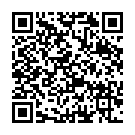 線上支付https://www.beclass.com/rid=2748bf1632016473b9da或 中主網路書房付費
https://shop.cssa.org.tw/index.php?route=product/category&path=75_842完成付費後，將截圖或拍照，並報名表回傳「中主培訓」。經回復確認，始完成報名。報名繳費後，不予退費。但可自行找他人遞補。報名簡章，請網站http://cssa.org.tw下載或來電索取，即日受理報名，額滿爲止。「中主培訓」課程聯繫(02)2571-1144分機147、148   / 加入LINE@中主培訓ID：@124utwsb
或「Online学校」 微信 ID : cssa-online洽詢。  /電郵cssa.sundayschool@gmail.com課程/大綱/講員一覽日期課程名稱講員02/11聖經教你如何帶小孩，談智慧教養劉清虔牧師03/04「Whoa! 原來可以這樣教」兒主創意教學與備課 馬秀蘭傳道03/11從粘網世代的牧養挑戰，談脫穎而出的心生活張志銘執行長04/08因應虛擬社群網絡的挑戰~培養孩子的人際力周玉笋牧師05/06玩出外展力—青少年福音活動的帶領技巧與跟進策略洪中夫牧師06/03「小把戲‧大使命」--兒童探索福音之旅梁群英牧師、港宣團隊06/10在主裏學習，	與自己和孩子的負向情緒好好相處的智慧王加恩心理學博士07/08由醫學看性別平等及性健康鄭威醫師08/05passion & vision，談如何建造兒主事工團隊張召雅老師08/12讓愛走動～教會與社區事工王雅賢老師09/09「幫助我，讓我自己接近神！」 蒙式角落的兒童靈修體驗陳君卿牧師10/14「我，爲什麽會這樣？」 內在的情緒小孩療愈歷程淺談劉幸兒心理諮商師11/04虛擬世界 vs. 真實世界—E世代的挑戰與得勝江秀圈博士11/11按申命記教導孩子倫理余惠娥博士課程/大綱講員聖經教你如何帶小孩，談智慧教養以《聖經》智慧爲基礎的教養原則教師與家長在兒童靈命建造上的角色善用領導能力與不同的孩子積極互動劉清虔牧師  (直2/11)美和技科技大學社會工作系副教授、臺灣基督長老教會牧師，著《兒童神學--孩童的屬靈思維訓練》、《猶太人的親子教育--讓孩子贏在終點》等「Whoa! 原來可以這樣教」兒主創意教學與備課– 教學預備：混齡與分齡的課程操作– 課程展示：多元有趣的教學方式– 資源應用：教具製作使用、環境布置– 以《新道光教材》《耶穌花園》爲例馬秀蘭傳道　(直3/04)中國主日學協會教育事工組主任，浸信會神學院道學碩士畢，曾任教會傳道。中主海內外培訓講員。2018年受邀巴塞隆納「歐華神學院」兒童事工(40小時)培訓講員。從粘網世代的牧養挑戰 談 脫穎而出的心生活談各種讓人粘在網路上的吸引力(游戲、社群、短影音)親職牧養的新挑戰靠神脫癮而出 - 教會的新機會張志銘執行長  (直3/11)晨曦會資訊顧問，曾任宏達電 産品規劃處 資深處長：負責手機VR 産品的軟體及産業應用的規劃及業務開發、臺灣世界展望會IT 顧問、趨勢科技全球産品經理及大中國技術總監因應虛擬社群網絡的挑戰~培養孩子的人際力科技始終來自人性~從虛擬的世界看見人類情感連結的真實需求從實證研究探討造就美好人生的因素~人際關係的重要及培養孩子的人際力建構健康型家庭孕育孩子的人際力幷理解"成癮的反面不是戒斷,而是關係"周玉笋牧師 (直4/8)衛理神學研究院 教牧諮商所碩士，輔仁大學 應用心理系畢業現任：新竹北門聖教會牧師美門社區關懷協會總幹事及培訓中心主任、講師玩出外展力—青少年福音活動的帶領技巧與跟進策略青少年福音外展的理念與跟進策略。　　　　「4D青少年門徒培育」與外展事工的連結。精彩外展活動實作體驗與教材介紹。教會啓動福音外展的有效步驟。洪中夫牧師 (直5/6)中華發光使命協會副秘書長，體驗教育引導員培訓講師，中華福音神學院道學碩士畢。著有《馬可福音動起來！》、《4D門徒動起來！》、《羅馬書動起來！》、《引爆教學力》等14本書。「小把戲‧大使命」--兒童探索福音之旅透過7個簡單，容易操作的福音小把戲，帶出聖經真理引發孩子好奇心，與孩子對話的有效傳講型式讓孩子與孩子使用技法，也能輕鬆傳福音。梁群英牧師及香港宣教團隊(6/3)梁群英牧師中華基督教禮賢會紅磡堂牧師、基督少年軍導師、香港基督徒短期宣教訓練中心校友。在主裏學習，與自己和孩子的負向情緒好好相處的智慧-透過分享與體驗的活動，認識負向情緒的面貌-以聖經爲基礎，找到自己與孩子跟負向情緒好好共處的有效調節策略與教養技巧王加恩心理學博士 (直6/10)臺北馬偕醫院精神部-兒童心智科 臨床心理師/教學組長，輔仁大學臨床心理所臨床助理教授由醫學看性別平等及性健康聖經如何談「性」由科學客觀事實瞭解真理以醫學分析現代性觀念的是與非鄭威醫師  (直7/8)衛福部基隆醫院解剖病理科主任，部定助理教授、婦權會人才資料庫專家學者、法務部人權專家學者資料庫專家學者、全國家長團體聯盟理事、中華兒少愛滋關懷防治協會顧問Passion & Vision，談如何建造兒主事工團隊如何燃起教師家長對兒童工作的熱情與异象兒主事工的組織與增能連結家庭具有「We 群體感」張召雅老師 (直8/5)國立臺北護理健康大學兼任助理教授，具兒童主日學校長及教師之多年經驗，曾任信誼基金會教學發展中心主任、公視「水果冰淇淋」節目顧問讓愛走動～教會與社區事工– 開展多元社區兒童事工– 志工群體招募及資源運用– 教會關懷社區家庭的方式與活動。– 活動後福音策略，讓神的愛充滿在社區。王雅賢老師 (直8/12)華人主日學師範學院師資海內外培訓講師，聖恩幼稚園園長、浸神兒主師資培訓講師讓小孩子來吧！蒙式角落的兒童靈修體驗蒙特梭利教學法在主日學的應用:a何謂蒙特梭利教學法/b. 蒙式角落在教會的興起預備主日學兒童靈性發展需求的環境在聖經與禮儀中引導兒童的宗教潜能（實作篇）陳君卿牧師  (直9/9)法國號靈糧堂主任牧師 (臺北&南崁)，受「蒙特梭利居家教育的應用」師資訓練，幷拿到AMS3-6歲國際證照教師資格。「我，爲什麽會這樣？」 內在的情緒小孩療愈歷程淺談瞭解真實的自己失落與哀傷探索，完形釋夢與舒壓自我療愈的策略劉幸兒心理諮商師 (直10/14)諮商督導、諮商心理師、完形治療師：美國語言溝通學士與諮商碩士、國中小及大學生輔導與諮商、市政與法院轉介。虛擬世界 vs. 真實世界—E世代的挑戰與得勝虛擬世界 vs. 真實世界剖析E世代教師的優勢與工具給E世代家長的3P策略江秀圈博士 (直11/4)現任伯大尼兒少家園院長。曾在臺灣及美國擔任學前教育老師。美國西雅圖證道堂擔任兒童暨家庭事工傳道、教師培訓及家庭講座發展。參與美、中、台、俄教會培訓兒童事工領袖。按申命記教導孩子倫理誰有責任教導孩子倫理：恭聽篇的指示申命記的倫理範疇如何按申命記教導孩子倫理余惠娥博士 (直11/11)北約華人基督教會兒童事工主任(多倫多)神學院舊約學及聖經希伯來文客座教授、2017年榮獲Frederick Buechner Award最佳寫作獎